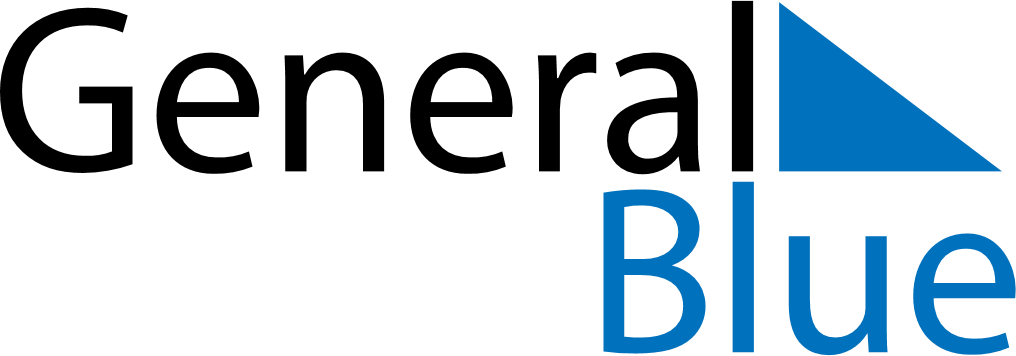 Q4 of 2021AlbaniaQ4 of 2021AlbaniaQ4 of 2021AlbaniaQ4 of 2021AlbaniaQ4 of 2021AlbaniaQ4 of 2021AlbaniaQ4 of 2021AlbaniaOctober 2021October 2021October 2021October 2021October 2021October 2021October 2021October 2021October 2021MondayTuesdayTuesdayWednesdayThursdayFridaySaturdaySunday123455678910111212131415161718191920212223242526262728293031November 2021November 2021November 2021November 2021November 2021November 2021November 2021November 2021November 2021MondayTuesdayTuesdayWednesdayThursdayFridaySaturdaySunday12234567899101112131415161617181920212223232425262728293030December 2021December 2021December 2021December 2021December 2021December 2021December 2021December 2021December 2021MondayTuesdayTuesdayWednesdayThursdayFridaySaturdaySunday123456778910111213141415161718192021212223242526272828293031Oct 19: Mother Teresa DayNov 22: Alphabet DayNov 28: Independence DayNov 29: Independence Day (substitute day)
Nov 29: Liberation DayDec 8: Youth DayDec 24: Christmas EveDec 25: Christmas Day